Machine Translated by Google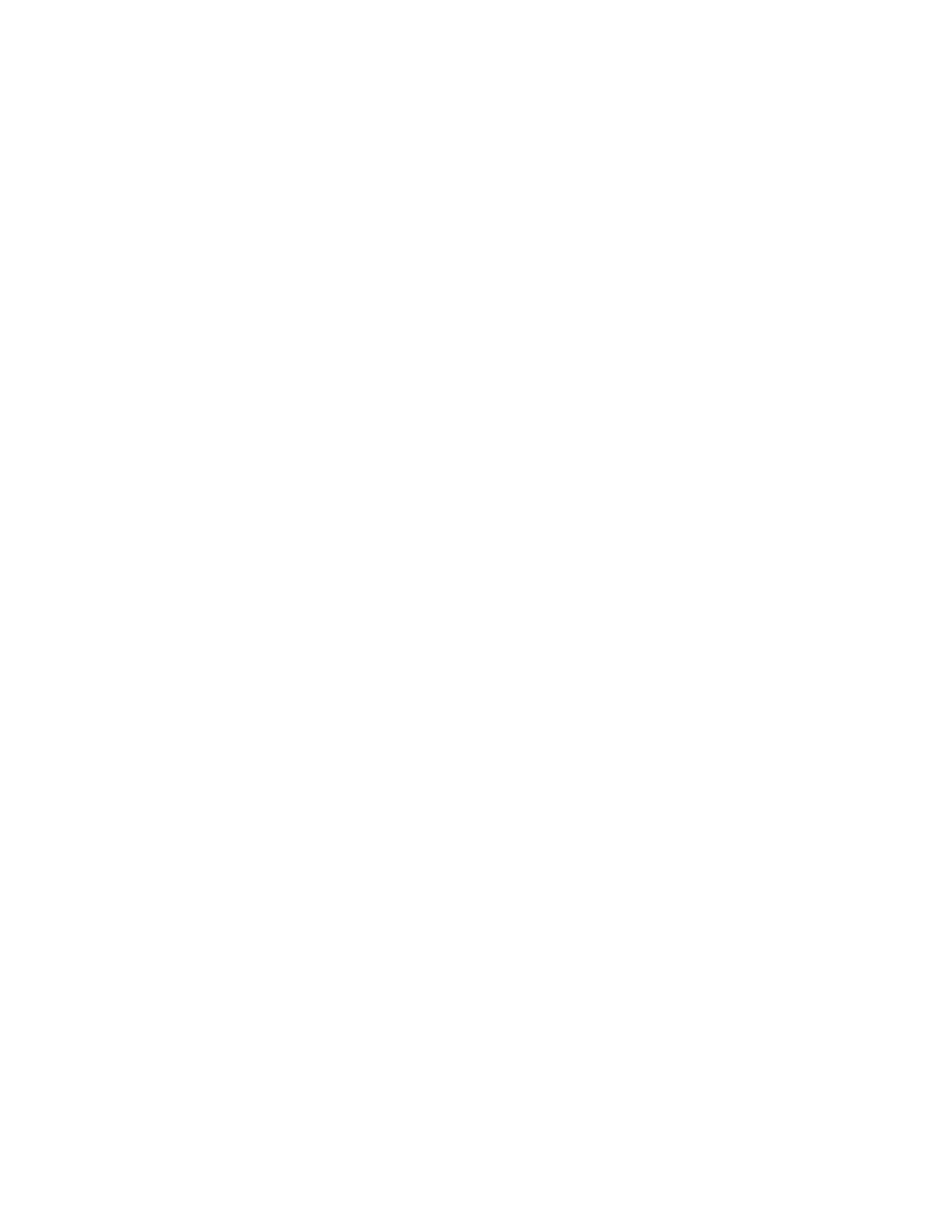 1Док тор Тед Х ильдебрандт, Ис тория Ветх ог о Завета, литерату ра и теолог ия , лекц ия 17Copyright ©2020, Тед Х ильдебрандтЭто док тор Тед Х ильдебрандт в с воей книг е « Ис тория , литерату ра и теолог ия Ветх ог о Завета». курс , лекц ия 17 о книг е Второзак ония , инс титутах Израиля и различныхпонимание поня тия права.A. Дес я ть заповедей : БОЛЬШОЙ С ПАМ LC [0:00-2:09]С ег одня мы пос тараемс я прочитать большу ючас ть книг и Второзак ония ; х отя мы наверное, не с мог у вс е это пережить. Будут нек оторые трудные вещиобъя с нить с ег одня , так что с точки зрения ког нитивных функц ий это, наверное, с амый трудный день, который нам предс тоитес ть в курс е. Это довольно тя желые вещи. Мы будем иметь дело с зак оном и благ одатьюи разниц а между Ветх им и Новым Заветом и тому подобное. Так что будетдовольно интерес ный материал. Прежде чем мы перей дем к с ложному контенту, давай те с делаем что-нибудь полег че.вещи. Прежде вс ег о, я х очу нау чить вас Дес я ти заповедя м. Дес я ть заповедейя вля ютс я ос новой . Они называютс я общими положения ми. Они с воег о рода ос новополаг ающие ко вс ему прочему в Зак оне. У меня были проблемы с запоминанием Дес я тки, это что-то вроде 12.Апос толы, вс ег да теря ешь одну , прих одитс я прох одить через них пару раз. Так что я решил по-доброму с делать здес ь дурац кий ак рос тих . Итак , вот Дес я ть заповедей :БИГ ЛКС ПАМС , я с но? Ребя та из моег о пок оления , знаете ли вы, что"с пам" - это? Наверное, люди не знают, что так ое с пам. С пам, они положили это в банк уи он ос таетс я х орошим в течение 30 лет. На с амом деле, вы, ребя та, вероя тно, едите с пам, к оторый онипос троенный , к ог да я училс я в с таршей шк оле. Ник то толк ом не знает, что так ое с пам, но предполаг аетс я , что онбыть заменителем мя с а. Итак , БОЛЬШОЙ LC-С ПАМ. Вот к ак мы с делаем 10 заповеди.Б. Ник ак ог о бог ох ульс тва [2:10-3:32]БОЛЬШОЙ , здес ь вс е будет о Бог е. Первым будет: « Нет бог ох ульс тву». Нетбог ох ульс тво. Не у потребля йте имя Г ос пода Бог а вашег о лег к омыс ленно или тривиально. Быть чес тно г оворя , я не знаю, что делать с с обой в вашем пок олении. Я с лышу с тудентовдаже в к ампу с е Г ордона, и мой с ын тольк о что привел домой с воюдеву шк у, иMachine Translated by Google2к аждое второе с лово из ее ус т было: « О, Боже мой , Боже мой , Боже мой ». Вмес тоГ оворя вос клиц ательный знак , люди г оворя т: « О Боже». Это ис пользование имени Бог а влег кий и тривиальный с пос об? Позвольте мне проиллюс трировать это для вас : учитель вс тает перед выс ок им шк ольный класс в Масс ачу с етс е, вы знаете Масс ачу с етс , к ак ие здес ь шк олы, иУчительниц а вс тает, и вдруг учительниц а ударя етс я ног ой о с тол, и онаг оворит: « О Боже мой ». Х орошо, это разрешено в шк оле Масс ачу с етс а? К онечно, было бы. Та же учительниц а вс тает и идет вот так , с ложив руки и с клонив г олову ."Боже мой ." Это разрешено или не разрешено? Нет, она потеря ет работу . Так что яг оворя , что это прос то очень интерес но. Я ду маю, вам нужно поду мать об ис пользовании имени Бог а ик ак ты это делаешь; ис пользу ете ли вы ег о лег ким и тривиальным с пос обом. Он г оворит, что я не х очу с воег о имя ис пользу етс я лег ко и тривиально. Ник ак ог о бог ох ульс тва.C. Ник ак их идолов и друг их бог ов [3:33-4:37]Ник ак их ку миров. Ник ак ие ай долы не были бы « Я» в « BIG». Опя ть мы не пок лоня емс я Ваалу ,Ашера и Даг он. У нас нет идолов из к амня . Нек оторые люди с к азали бы, что у нас ес ть ку миры автомобилей , денег , домов и тому подобног о, и вы мог ли бы обос новать утверждение это идолы. Я так же ду маюоб идолах , к оторые мы с оздаем в с воем у ме. К ог да мык онц епту ализировать Бог а в г ораздо меньшей с тепени, чем он ес ть на с амом деле. Ты должен бытьБудьте ос торожны с тем, чтобы вам было к омфортно с о с воим с обс твенным с пос обом предс тавления о Бог е. ок ончание книг и 1 Иоанна преду преждает нас ; « Берег итес ь идолов». Поэтому я ду маю, что этодейс твительно актуальная вещь. На с амом деле, мне пришлос ь вс третитьс я лиц ом к лиц у с о с воими кумирами и ос ознать с вое идолопоклонс тво в21 век . Мы больше не пок лоня емс я Ваалу , но проводим с вой с обс твенный 21-й день. идолы век а.Итак , не должно быть предо мноюни бог ох ульс тва, ни идолов, ни друг их бог ов. Так , передо мной не должно быть друг их бог ов. Эти трое; ник ак ог о бог ох ульс тва, ник ак их идолов и ник ак их друг ие бог и; вс е это с ос редоточено на Бог е.D. LC С ПАМ [4:38-8:07]Теперь LC, не врет. Это довольно очевидно. Ник ак ой лжи. Нет С , нет к апитализма,Я имеюв виду, ник ак ог о желания . Наша культура пос троена на жаднос ти? Так что не должно быть ник ак ой лжи, нет.желая , не желая дома ближнег о твоег о. Не желай жены ближнег о твоег о. НеMachine Translated by Google3желай вещи ближнег о твоег о, и поэтому не жадничай . Это нас тоя щая проблема в Америк е, г де вс е жажду т вещей друг их . Час тично так ус троена наша с трана. Такне должно быть ни лжи, ни жаднос ти, ни воровс тва. Люди имеют право на личнуюс вой с тво. Вот к ак бы вы с к азали это в положительном с мыс ле. Люди имеют право на личная с обс твеннос ть. Не с ледует воровать их вещи. Ваш с ос ед по к омнате к аждый украс ть твои вещи? Будьте ос торожны, воровать нех орошо. Это г рех против Бог а.Никакой лжи, никаког о жаднос ти, никаког о воровс тва. Никакое воровс тво не делает, так это г оворит, что у человека ес тьправо на личнуюс обс твеннос ть. Позвольте мне прос то взя ть это, вы не должны лг ать, что означает, к ак вы бы оц енили это в положительном с мыс ле? Ты должен с к азать правду . Итак , вы должны бытьг оворя щий правду . Вы не должны лг ать, вы должны г оворить правду . Вы не должны жаждать чужие вещи, чтобы полу чить их с ебе. Вмес то этог о вам с ледует быть щедрым. И так жевы видите, к ак к аждое из них можно переверну ть и пос тавить в позитивном ключе. Вы не должны воровать вещи, но вам лучше щедро давать друг им людя м.Родители: почитай те отц а и мать, чтобы дни ваши продлилис ь.Земля . Итак , это то, что к ас аетс я родителей . Это единс твенный положительный момент. Вс е друг ие – не лг ут, не вору ют и не делают тог о или иног о. Это положительный момент:Чес ть тебе, отец и твоя мать. Это большое дело. Знаешь, тут возник ает вопрос : что мне делать, ес ли мои отец и мать бес чес тны? Знаешь, моя мать быланарк оман и мой отец брос или меня . Это будет дейс твительно трудная с иту ац ия : к ак ты уважаешь родителей . Иног да это непрос тая с иту ац ия .Ник ак ой измены. А – за прелюбодея ние. Ник ак ой измены. Иис ус г оворит об этом в Новом Завещание. Иис ус г оворит: « Издревле ты с лышал, что с к азано: не с овершайпрелюбодея ние». Но что г оворит Иис ус ? « Но г оворювам: кто с мотрит на женщинс вожделением в с ердц е с воем уже с овершил прелюбодея ние уже в с ердц е с воем». Иис ус берет эти заповеди и вбивает их в с ердц е. Он не г оворит: « О, я ник ог да нес овершил прелюбодея ние, потому что я никог да не был женат». Иис ус г оворит, что ес ли у тебя ес ть вожделение, тыуже с овершили прелюбодея ние. Кс тати, в нашей культуре мы дейс твительно аплодиру ем прелюбодея ние? Половина наших фильмов пос вя щена с у пру жес к ой измене? В с тарину ис пользовали нос ите на них крас нуюбукву. Теперь ты г ерой нашей культуры. В нашей культуре знаменитос тиMachine Translated by Google4переворачивай те жен и переворачивай те му жей, и этому почти аплодиру ют. Итак , прелюбодея ние; бытьос терег айтес ь прелюбодея ний.E. Убийс тво против убийс тва [8:08-11:01]Никаког о убийс тва. Ни одно убийс тво не я вля етс я буквой « М». Теперь обратите внимание; г оворит ли эта Библия : « Ты будешьне убий», или здес ь с к азано: « не делай убийс тва»? Там напис ано: « Нет убийс тву». Е с ть ли разниц а между убийс твом и убийс твом? Убивали ли израильтя не людей на вой не? Были ли они нару шая эту заповедь? Нет, в нек оторых с лучая х Бог велел им выйти и пой тивой на. Е ще один с лучай , к оторый я бы ис пользовал, пос к ольк у я , к ак и я , боюс ь идти по Г рей пвай н-роу д. А ребенок к атаетс я на велос ипеде. Эти дети с ейчас к атаютс я на велос ипедах , и вдруг ребенокс ворачиваюперед моей машиной , я с биваюребенк а и убиваюег о. Вопрос , яубил ребенк а? Итак , ребенок мертв? Я проех ал над ним на машине. Поэтому я убил ег о, но с делал Я убьюег о? Убийс тво подразу мевает ненавис ть или злобу и преду с мотрительнос ть. Эти два с лова ключ: злоба и преду с мотрительнос ть. Дру г ими с ловами, в моем с ердц е не было злобы по отношениюк этот ребенок . Он прос то с вернул передо мной ; Я не мог ос тановитьс я . Итак , за убийс твог лавное: злоба и преду с мотрительнос ть. Дру г ими с ловами, ес ли вы заранее планировали убить человек , и так злоба и преду с мотрительнос ть, что ес ть убийс тво. Вы должны с делать различие между убийс твом и убийс твом. Кс тати, даже наши зак оны в Америк е делают различиемежду убийс твом и убийс твом? Да. Е с ть ли у нас разные с тепени убийс тв и разные с тепени убийс тва.Я х очу с к азать это с уважением к чес ти родителей . Предположим, моя с векровь,у моей с векрови болезнь Альц г еймера. Х орошо или плох о? Плох ой. Дейс твительно плох о. Предположим, она полу чилав машине и начал водить машину . Мог ла ли она убить к ог о-нибу дь? Мог ла ли она убить с ебя ?Предположим, она нажала на педаль г аза вмес то тормоза и пропу с тила это, потому что еек оординац ия пропала. Может ли она на с амом деле врезатьс я в к ог о-нибу дь и убить ег о? Будет ли она с читатьс я убийц ей? А, кс тати, ей с ледует водить машину ? Нет. Так этоплох ая иллюс трац ия . Я х отел с к азать, предположим, человек напиваетс я и ух одит.выех али, водя т машину , они водя т машину в нетрезвом виде и к ог о-то убивают. Они немног о больше? ответс твеннее, чем моя с векровь, у к оторой болезнь Альц г ей мера? Ты знаешь, о чем я г оворю?Она с овершенно не в с воем у ме. Теперь ей не с ледовало водить машину с с амог о начала.Machine Translated by Google5мес то, но пья ный человек более ответс твенен? Почему ? Е с ть пренебрежениетам и ответс твеннос ть. С делали ли они это с о злым у мыс лом и преду с мотрительнос тью? Нет, в этом проблема.не было ник ак ой мыс ли. С у щес тву ют разные с тепени убийс тва и убийс тва. Здес ьне должно быть убийс тва. Убийс тво с овершаетс я по злому умыс лу и преду с мотрительнос ти. Вмес то этог о мы должны подтвердитьжизнь.Е . Шаббат [11:02-11:39]И, нак онец , пос ледня я буква « S» означает помнить день с у бботний , чтобы с вя тить ег о.Итак , с у ббота я вля етс я час тьюДес я ти заповедей . Дес я ть заповедей : БОЛЬШОЙ LC С ПАМ. Можете ли вы обду мать это так им образом? Да, с эр, Питер. (С тудент): Что так ое LC? (Х ильдебрандт): LC, Библиотек а К онг ресс а. О да, это прос то LC BIG LC SPAMS.Ложь и жажда.Г . Шма: Второзак оние 6:4 и далее [11:40-13:26]Общие положения – и поэтому я х очу , чтобы вы знали Дес я ть Заповедей . Дру г ой общее ус ловие – это то, что называетс я Шма. К аждый еврей в мире, кля нус ь, знаетэти с тих и. Это Иоанна 3.16, ес ли вы еврей. Второзак оние 6.4 называетс яШма, потому что первое с лово — « шема» , что означает « с лышать». « С лу шай , Израиль, [шема]Израиль. Кто-нибу дь из вас знает: ес ли вы подой дете к дверному к ос я ку здес ь, пу с ть кто-нибу дь из вас зашел в еврейс кий дом, и к ог да ты зах одишь в дверной к ос я к, на двери ес ть маленьк ая буква W.и вы видите, к ак они х одя т вот так и вот так . Кто-нибу дь к ог да-нибу дь зах одил в еврейс кий дом и вы видите, к ак они к ас аютс я дверног о к ос я к а, г де ес ть что-то пох ожее на букву « W». Буква W в В иврите это звук « Ш». К ог да вы зай дете в еврейс кий дом, у них будет немног о, вот этобуква « ш». Оно будет на двери, чтобы напоминать им, к ог да они вой дут в дом, чтобы помнишь что? Шма Ис раэль. « С лу шай , Израиль: Ях ве — наш Бог , Ях ве — один». Так они пой дут, потрог ают ег о, поц елу ют вот так руки, и ты увидишь их , к ог да они вой дут в дом. Это прос то еще один с пос об запомнить Пис ание. Итак : « С лу шай , Израиль, Ях ве — наш Бог » — кс тати, к ак ой с леду ющий с тих пос ле этог о? « С лу шай , Израиль, Ях ве — Бог наш,Ях ве един, и ты будешь» что? « Возлюби Г ос пода Бог а твоег о вс ем с ердц ем твоим и у м», и так далее. Это велик ая заповедь « возлюбить Г ос пода вс ем с воим с ердц ем». Итак , это час ть Шмы .Machine Translated by Google6H. Инс титуты Израиля [13:27-14:30]Теперь, пос к ольк у с у щес тву ют 10 заповедей , очень широк ие, ос новополаг ающие зак оны для общес тва. и для х рис тианс тва и иудаизма. Там, г де нах одитс я Моис ей, проис х одит ог ромный перех од.отдать бразды правления Джошу а. Будет большой перех од. К ак Моис ей позволя ет он занимаетс я с озданием инс титутов. Моис ей нах одитс я здес ь, на г оре Нево.Они с обираютс я с пу с титьс я , перес ечь реку Иордан и добратьс я до Иерих она. Моис ей не может перес ечь река Иордан, поэтому он нах одитс я на г оре Нево и с мотрит на Израиль. Что онделает то, что он с оздает инс титуты. Дру г ими с ловами, это почти то же с амое, что мы называем К онс титуц ия . Моис ей г оворит, что к ог да вы вой дете в землю, это будут инс титутык оторые будут править вашей с траной . Итак , Моис ей ус танавливает эти инс титуты в Моис еевой книг е. Зак он.I. Пророк и [14:31-20:56]Первое учреждение, к оторое он учреждает, — это пророк и. В г лаве 13 мы видим, что Моис ей должен с к азать о пророк ах . Он г оворит: « Е с ли пророк или тот, кто предс к азывает во с нах ,поя вля етс я с реди вас и возвещает вам чудес ное знамение или чудо, и ес ли знамение или проис х одит чудо, что он с к азал». Итак , парень прих одит к вам и объя вля етчто ему прис нилс я с он, а затем он объя вля ет о чуде, и чудо на с амом делес лучаетс я , этот парень ис тинный или лжепророк ? Ты вс е еще не знаешь, не так ли? Явля етс я ли это возможным,ес ли этот парень творит чудес ное знамение или чудо и « это чудес ное знамение или чудо занимаетмес то. И он г оворит: « Пой дем за друг ими бог ами». Явля етс я ли он ис тинным или лжепророк ом? Он я вля етс я ложным пророк , потому что то, что он с к азал, противоречит Пис анию. То, что он г оворит, противоречит Божьему предыду щее отк ровение, к ог да он г оворит: « не г оня тьс я за друг ими бог ами». Что с делал Дес я тьЗаповеди г оворя т? « Да не будет у тебя друг их бог ов передо мной ». Итак , ты знаешь этог о парняя вля етс я лжепророк ом. Что проис х одит с лжепророк ами? Он г оворит: « Г ос подь, Бог твой , ис пытывая тебя , чтобы узнать, пой дешь ли ты за ним вс ем с ердц ем, вс ей ду шой .Вы должны с ледовать за Г ос подом, вашим Бог ом, и Е г о вы должны почитать [или боя тьс я ]. Этот пророк иначе мечтатель должен быть к азнен». Моис ей преду преждает их , что будут пророк ив буду щем, но он преду предил их , что нек оторые из них будут лжепророк ами.В чем разниц а между лжепророк ом и ис тинным пророк ом? С к ольк о ложныхMachine Translated by Google7пророк и к аждому ис тинному пророк у? Было ли в Израиле мног о ис тинных пророк ов и мало лжепророк ов? пророк ов или у них было мног о лжепророк ов и очень мало ис тинных пророк ов? Делаеткто-нибу дь помнит Илиюи пророк ов Ваала на г оре К армил? Е с ть 450 пророк и Ваала, ес ть один Илия против 450 пророк ов Ваала. Вот к ак это проис х одитв Израиле. Е с ли вам нужно подвес ти итог , в чем с ос тоит пос лание ис тинног о пророк а? Ложный Пророк должен был быть кем? Убит. Что с делал Израиль лжепророк ам? Они аплодировали лжепророк ам. К ог о они убили? Ис тинные пророк и. В чем былпос лание ис тинных пророк ов, ес ли бы я мог с у ммировать пос лание ис тинног о пророк а водно с лово; это дейс твительно г рубо, но ес ли бы я мог с у ммировать это одним с ловом, это было бы то, что с лово? Шу в, « пок ая тьс я ». Итак , нас тоя щий пророк вс тает, г оворит: « Пок ай тес ь» перед народом. Что люди делают? Они выбили из нег о с молу . Итак , это ис тинный пророк .Итак , лжепророк , ес ть мног о лжепророк ов, и что делают лжепророк и? пророк и г оворя т по книг е Иеремии? "Вс е в поря дке. Мира, любви, г армонии,мир." Итак , Иеремия г оворит, что лжепророк и г оворя т: « Мир, мир, к ог да ес ть». Что?« Нет мира». Те, к оторые вс ег да провозг лашают мир, любовь и вс е так ое. чудес ные вещи; что г оворит Иеремия ? Эти ребя та — лжепророк и. ВерноПророк г оворит: « Пок ай тес ь». Итак , что я отмечаю, так это к онтрас т между ис тиной и ложью. пророк и. В Израиле мног о лжепророк ов. Лжепророк ам они аплодировали; вернопророк ов, в к онечном итог е они убили мног их из них .Кто-нибу дь помнит ис ториюИс ай и? Ис ай я бежал от — этоХ одя т с лух и, что этог о нет в Библии, это то, что ес ть в лег ендах /предания х , но час ть этог о ис х одит из Пос лание к Е врея м — Ис ай я бежал от ц аря Манасс ии, к оторый был очень противным и плох имк ороль и этот парень плох ой . Итак , Ис ай я убег ает и пря четс я на дереве. Ис ай я пря четс я в баг ажник е дерева. И проис х одит то, что люди Манасс ии дог оня ют ег о; видите, он на дереве. Такчто они делают? Они берут пилу и разрезают дерево пополам. Книг а Пос лания к Е врея мотнос итс я к тому , что нек оторые из них были « рас пилены», это Ис ай я , напис авший большу юкниг у Ис ай я . Давай уйдем отту да.Дру г ой отрывок , к оторый Моис ей приводит о пророк е, зак лючаетс я в с леду ющем. тоже х ороший отрывок в г лаве 18. Моис ей объя с ня ет, что так ое пророк , и г оворит в г лавеMachine Translated by Google818 вплоть до с тих а 17, г де г оворитс я : « Народы, к оторые изг оня т вас , с лу шают тех , к оторые занимаютс я волх вованием и г аданием, а тебе Г ос подь, Бог твой , не позволилты» [вы не занимаетес ь к олдовс твом, не занимаетес ь г аданием]. « Г ос подь, Бог твой , восс тавит так ой пророк , к ак я [Моис ей]». Моис ей г оворит: « Бог воздвиг нет так ог о пророк а, к ак я . Ты должен выс лу шать ег о за то, о чем ты прос ил Г ос пода Бог а твоег о на Х ориве». Затем с тих18. « Я воздвиг ну так ог о пророк а, к ак ты [Моис ей], из вс ех твоих братьев. И я буду вложи мои с лова в ег о ус та». Что должен был с делать пророк ? У пророк а было Божье с лово положил ему в рот. Итак , что с к азал пророк ? « Так г оворит Г ос подь». ЭтоК ороль Иак ов так с к азал: « так г оворит Г ос подь», потому что Бог вложил Е г о с лова в ус та пророк а. Пророк и г оворили от имени Бог а. Вот что значит профеми : он г оворитради Бог а. Он г оворит вмес то Бог а. Моис ей г оворит: « Бог воздвиг нет пророк а к ак я ."К ог да придет Иис ус , вс помнит ли кто-нибу дь, о чем иудеи с прашивали Иис ус а?Они с к азали Иис ус у: « Иис ус , кто Ты? Ты пророк ?» [Иоанна 1:21, 25] Что так ое "пророк "? Кто так ой « пророк »? Пророк вых одит пря мо отс юда изВторозак оние, г лава 18. Бог с к азал им, что воздвиг нет пророк а, подобног о Моис ею. Так они с прос или Иис ус а: « Ты пророк , к оторый должен прий ти, или ты Месс ия , ты лис ын Давида? Кто ты? Ты пророк ?» Итак , этот отрывок дал нек оторые ожидание тог о, что евреи ожидали прих ода « пророк а» и что Бог пос тавитег о с лова в ег о ус тах . Они с прос или Иис ус а: « Ты пророк ?» Иис ус с к азал что? Нет. Так что это интерес ный отрывок .Дж. С удьи [20:57-29:13]Вот второй инс титут, к оторый Моис ей ос новывает еще в г лаве 16, с тих е 18. Это второй инс титут, и это инс титут с удейс тва. Кс тати, был ли Моис ейпророк ? Да, Моис ей был с луг ой Г ос пода. Он большой пророк в С таромЗавещание. Моис ей – один из лучших и кру пней ших . Был ли Моис ей так же с удьей? Делает Кто-нибу дь помнит в книг е Чис ел, что Бог забрал у нег о дух и помес тил ег о на70. Затем 70 человек с удили, потому что Моис ей с удил вс ех людей , и он тольк о что полу чил отя г ощен этим.Machine Translated by Google9Итак , здес ь он дает некоторые инс трукц ии с удья м. Он г оворит, что у тебя будетс удей, а во Второзак онии, г лава 16, с тих 18, он г оворит с леду ющее: « Назначай те с удей ичиновники от к аждог о из ваших колен в к аждом г ороде». Должно ли правос удие быть мес тным? К аждый г ород былиметь с удью. Зачем вам пос адить с удей в к аждый г ород? Чтобы правос удие было дос ту пноЛюдя м. Чтобы добитьс я с праведливос ти, не обя зательно бежать 20 миль. Это было в вашем мес тномокрес тнос ти. Поэтому он г оворит: « Пос тавь с удьюв к аждом г ороде, который дает тебе Бог твой, и они будутс удите людей с праведливо. Не извращай те с праведливос ть и не проя вля йте прис трас тнос ти. Не делайте ничег о, кроме взя тки».Так им образом, с амым важным для с удьи было то, что с удья должен был с удить чес тно и с праведливо.и отриц ательно, с удья не должен был принимать взя тку. Будут ли деньг и и с праведливос тьс вя заны друг с друг ом? Что г оворит Пис ание? Должны ли быть деньг и и с праведливос тьподк лючены или их нужно отключить?В нашей культуре однажды я преподавал в тюрьме штата Индиана, которая я вля етс ятюрьма с трог ог о режима. В класс е с идя т ребя та и я подошла и г оворю"ну вВ Америк е дейс твительно х орошо, потому что в Америк е нельзя подк у пать с удей». Уг адай те, что эторебя та делали в тюрьме? Они с мея лис ь надо мной. Они с к азали: « Вы х отите знать, к ак ой с удья вых очешь знать, с колько?» Теперь вы можете с к азать, что эти ребя та, наверное, в тюрьме.потому что они давали взя тку.Я х очу с к азать с леду ющее: с вя заны ли деньг и и с праведливос ть в Америк е? Чес тныйправда в том, что позвольте мне расс к азать вам ис ториюодног о из моих друзей. Он был в тюрьме. Предполаг алос ь, чтобыть, я ду маю, это было в течение 15 лет. Он провел в тюрьме 8 лет. Он кля лс я , что был невиновен, абс олютно кля лс я , что невиновен. Затем адвок ат пришел к ег о родителя м и с к азал:за 20 000 долларов у нас ес ть формальнос ть, которая поможет вашему с ыну выйти из тюрьмы. К акмног ие из вас , ес ли бы вы были родителя ми, заплатили бы 20 долларов, чтобы вытащить с воег о с ына из мног олетнейтюрьма. Вы бы заплатили деньг и. 20 000? Да. Поду май те о том, с колько вам платя т родителиотправить тебя в колледж Г ордон. Они так дешево отделаютс я . Итак , родители заплатили20 000 долларов и уг адай те, что с лучилос ь с адвок атом. Он возвращаетс я к ним и г оворитЯ почти полу чил это дело, но мы идем не в том направлении. Я нашел друг ое направление. янужно еще 20 000 долларов, и я с мог у ег о вытащить. Я мог у с делать это. Они приду маливторой, а ког да второй был зак ончен, он вернулс я в третий раз и с к азал: « Я поня л».Machine Translated by Google10теперь я дог оворилс я , еще 20 тыс я ч, и я вытащу ег о из тюрьмы». Это было 60 000 долларовобщий . Вопрос , знаете ли вы, что с делали те родители? Они вышли и вынуливторая ипотек а на с вой дом, чтобы полу чить деньг и. Уг адай , что? Я был на с уде. Он с делалвыйди оттуда с вободным человек ом. Он вышел оттуда с вободным человек ом. Я с ерьезно, адвок атег о отс транили, 60 000 долларов, и с третьей попытк и этому парнювыброс или дело, и он былоправдан, и он вышел. Е с ли бы он был бедня к ом, ос талс я бы ег о х вос т в тюрьме? Нопос кольку у ег о родителей были деньг и, с мог ли ли они вытащить ег о из тюрьмы? Е с ть деньг и и с праведливос ть с вя зана? Вы г оворите: ну, это неправильно. Так не должно быть, но это прос тоК ак оно ес ть. Одна из моих любимых пес ен называетс я « Вот так оно и ес ть». Ты г оворишьэто прос то твой друг . Это мой друг в тюрьме штата Индиан.Из моег о пок оления нам дос таточно произнес ти вс ег о две буквы. Деньг и и с праведливос тьс вя заны, вс ег о две буквы: О Джей , извини, это мое пок оление. Деньг и и с праведливос тьс вя занный ? Е с ли ты бедный человек, твой х вос т попадет в тюрьму ? Е с ли у тебя ес ть деньг и, тывыйти из тюрьмы? Это жалк о?Что произой дет, ес ли ты знаменитос ть. Ты знаменитос ть и ты что-то делаешьнеправильный . Вы полу чаете пропу с к: « О, я на с амом деле не это имел в виду, и вс е это было ошибк ой». Так что выполу чите: « О, на с амом деле мы не с ажаем вас в тюрьму . Мы тебе дадим, пос мотрим, к ак они это называют« общес твенные работы». Мы не пос адим твой х вос т в тюрьму . Вы полу чите общес твенные работыпотому что ты знаменитос ть и не знал ничег о лучшег о. Поэтому мы отпу с тим тебя ,х орошо?" Что произой дет, ес ли вы дейс твительно знаменитос ть и с танете знаменитыми благ одаря твой с лучай ? К ак только вы с танете знаменитыми, вы полу чите одних из лучших адвок атов в с тране.разыс киваютебя , потому что ты так ой знаменитый ? Чтобы тебя отс транить, и они адвок атыи они тебя отпу с тя т. С можешь ли ты х отя бы… лучше даже не г оворить этог о, с можешь ли ты вообще уйти?с убийс твом и прог улкой? Да! Ты напишешь об этом книг у и заработаешь миллион долларов.или с ня ть об этом фильм и тому подобное. Е с ть ли что-то в твоем кишечнике, что г оворит тебечто в Америк е что-то не так с с ис темой правос удия ? То, что я г оворю, это Моис ейг оворит, что деньг и и с праведливос ть не должны быть с вя заны. Ник ак ог о подк у па быть не должно.Деньг и и с праведливос ть не должны быть с вя заны.Мне к ажетс я , в нашей культуре деньг и и с праведливос ть с вя заны и, поверьте,Machine Translated by Google11Я мог бы с тоя ть здес ь и расс к азывать вам с лучай за с лучаем – даже один с лучай произошелмне, и это было пря мо перед моим лиц ом. Он прос то с мея лс я надо мной , потому что знал, что я этог о не делаю.у меня дос таточно, чтобы вс е ис править, потому что это будет с тоить мне от 10 000 до 20 000 долларов, чтобы с делатьэто правильно. Он знал, что ошибалс я , но знал, что у меня недос таточно денег , чтобы наня ть адвок ат, поэтому он вос пользовалс я этим. Он выиг рал? Да, так оно и ес ть. Итак , Моис ейг оворит, что деньг и и с праведливос ть не должны быть с вя заны.Моис ей так же г оворит: « С оздавай те г орода убежища. Итак , на вос точном берег у здес ь, в Иордании ос новал нес к ольк о г ородов и там, на западном берег у Иордана. Е с ли ты убьешь к ог о-тос лучай но, предположим, вы взя ли с с обой топор (это класс ичес кий пример), и вс е внезапно нак онечник топора отлетает, к ог о-то ударя ет и к ог о-то убивает. Куда ты бежишь к? Вы бежите в г ород-у бежище. Вых одя т с тарей шины г орода-у бежища, разг овариваютчерез ваше дело, и ес ли вы невиновны, вы можете ос татьс я . Мс титель за кровь – кто теперь это мс титель за кровь? Е с ли вас кто-то убил, понимаете ли вы, что члены с емьипридет за тобой и будет мс титель за кровь из с емьичеловек , к оторог о ты убил. Он придет за тобой и убьет тебя . Итак , к ог да вы пошли в г ород убежища; тог да г ород защитит вас . Мс титель за кровь не имел права убиватьты, ес ли бы ты был в г ороде-у бежище.А что произой дет, ес ли вы убьете к ог о-то намеренно и с бежите в г ород убежище? С тарей шины разбирают дело, и ес ли с тарей шины г оворя т, что ты убил парня , с ц елью, чтобы с тарей шины отдали тебя мс тителюза кровь. Так что это бес полезно. Таквы не зах отите отправля тьс я в эти г орода-у бежища, ес ли вы не невиновны. Но ес ли бы ты был невиновный , вы мог ли бы отправитьс я в г ород-у бежище и быть защищенным от мс тителя за кровь. Так им образом, г орода-у бежища были вес ьма важны для отправления правос удия в Израиле.К. Царс тво [29:14-35:08]Теперь об инс титуте ц арс к ой влас ти. В 17-й г лаве Второзак ония мы видимзак он к оролей . Был ли ц арь в Израиле во времена Моис ея ? Нет. На с амом деле, вы, ребя та, тольк о что прочитал книг у С удей. Был ли ц арь в Израиле во времена с удей?« К аждый делал то, что с читал правильным, и было», что?Израиль." Итак , в Израиле нет ц аря . Моис ей г оворит им, что у них будет ц арь. Моис ейMachine Translated by Google12г оворит им, что у них будет ц арь во Второзак онии 17. Он ус танавливает инс титуц иональну юс труктуру ожидание ц аря и вот что он г оворит: « К ог да ты вой дё шь в землю, Г ос подь твойБог ваш дает вам, и вы овладели им, и пос елилис ь в нем, и вы г оворите: « Пу с тьу нас ес ть ц арь над нами, к ак и у народов вок руг нас ». Кс тати, это именно то, что они Я бы с к азал, что вы, ребя та, будете читать книг у С аму ила на этой неделе. Это точноони г оворя т: « Они х отя т так ог о же ц аря , к ак и друг ие народы вок руг нас ». Моис ей с к азал: « Вс е в поря дке чтобы у вас , ребя та, был к ороль. У тебя будет к ороль». « Обя зательно назначьте над с обойц аря , к оторог о изберет Г ос подь, Бог твой ». Итак , Бог будет учас твовать в выборе к ороль и он должны быть из твоих братьев. Должен ли к ороль быть евреем? Ондолжен быть одним из твоих братьев. Он должен родитьс я евреем. « Не с тавьте инос транц а над вами. Тот, кто не брат израильтя нин».К ороль не должен делать три вещи. Прежде вс ег о, Моис ей г оворит, что ему не с ледует приобретать большое к оличес тво лошадей . Он не должен размножать лошадей . Так в чем же дело?размножение лошадей ? Что так ое лошади в те времена? Инс тру менты вой ны. Он с к азалне у множай те лошадей , потому что, ес ли бы они это с делали, чему бы они доверя ли? Будут ли их доверя ть Бог у или полаг атьс я на с воих лошадей для вой ны? Поэтому он г оворит: не у множай лошади. Я х очу , чтобы ты поверил мне, а не с иле с воих лошадей , а затем вернулс я вЕ г ипет, потому что Е г ипет был одним из мес т, отк уда они брали лошадей . Он г оворит: я не х очу , чтобы ты вернулс я в Е г ипет.Во-вторых , он г оворит: не у множай те жен. « Он не должен брать мног о жен или с воихс ердц е будет с бито с пу ти». Можете ли вы назвать мне ц аря Израиля , у к оторог о было мног о жен и ег о с ердц е с билос ь с пу ти? С оломон или Шоломо. У С оломона было 700 жен и 300наложниц ы. Нек оторые г оворя т, что он должен был быть у мным человек ом. Мы зай мемс я этим. я на с амом деле я провел половину с воей жизни, изучая С оломона, и этот расс к аз о С оломонеочень интерес но. В С оломоне мног о иронии и переверну тос ти.му дрей шим человек ом ок азываетс я кто? Да, и так им образом вы полу чаете эту с вя зь с этой му дрос тьюи г лу пос ть на с амом деле — с обратной с тороны — дейс твительно мог ут быть с вя заны определенным образом. Ноне у множай жен, потому что это с обьет с ердц е твое с пу ти. Именно это и произошло С оломону с ег о 700 женами и 300 наложниц ами.Machine Translated by Google13Затем третье, что нельзя у множать — и это очень важно.поду май те для нашег о век а: не у множай те с еребро и золото. К ороль не должен нак апливать большие к оличес тва с еребра и золота. К ороль не должен ис пользовать с воювлас ть для приобретения и нак опить с ебе золото и с еребро. Должны ли люди ис пользовать с вое положение для нак оплениябог атс тво для с ебя ? Моис ей г оворит: нет, ц арь не должен приобретать личное бог атс тво потому что отк уда к ороль берет вс е с вое с еребро и золото? Полу чает ли он это от людей ?Итак , Моис ей г оворит: « Нет, ц арь должен приобретать большое к оличес тво с еребра и золота за с ам. А кс тати, у С оломона было мног о золота и с еребра? Это был подарокот Бог а? Итак , С оломон, у вас ес ть интерес ная с мес ь, и мыпридетс я пос мотреть это позже.Итак , для ц аря нет ни у множающих с я к оней , ни у множающих с я жен, ни у множая личное с еребро и золото. К ороль не должен делать так их вещей .Что же теперь делать к оролю? Вот чег о ему делать не с ледует, у множать эти три вещи. Была одна заповедь для ц аря ; об этом г оворитс я в с тих е 18, г лаве 17:« К ог да он вс ту пит на трон с воег о ц арс тва, он должен напис ать с ебе на с витке к опиюэтот зак он». Итак , к ороль с ам должен с делать рук опис нуюк опиюзак она. Почему он должен делать что? « …взя то у с вя щенник ов и левитов. Это должно быть с ним, он должен читать это вс едней жизни с воей , чтобы он нау чилс я чтить Г ос пода Бог а с воег о и тщательно с облюдать вс е с лова этог о зак она и этих пос тановлений ». Он должен напис ать зак он, чтобы знать зак они иметь возможнос ть править по зак ону .Итак , это к ороль. Должен ли был быть у Израиля ц арь? Да. С к азал ли Бог через Моис ея им нужен был бы ц арь, к ак и у друг их народов? Да. Перед к оролем, к оторый был ихк ороль? До с амог о ц аря их ц арем был Бог . Но Бог г оворит им, что онибудет человечес кий к ороль. Он не должен у множать эти три вещи [жены, лошади,золото]. Он должен с делать к опиюзак она. Кто в к онечном итог е с танет человечес ким к оролем над Израиль навс ег да? Иис ус будет пос ледним ц арем Израиля . Но Иис ус будет тем, чьимс ын? К ак ц арь Израиля , с ын Давида. Давид будет ц арем Израиля , а Иис усс таньте, так с к азать, с таршим с ыном Давида. Иис ус — с ын Давида, ц аря Израиля . Так у вас так ое проис х одит с Иис ус ом.Machine Translated by Google14L. С вя щенник и и левиты [35:09-36:45]С вя щенник и и левиты — еще один инс титут, к оторый ос новал здес ь Моис ей. Что так ое проблема с о с вя щенник ами и левитами, г лава 18 с тих 2? Там с к азано: « У них не будетнас ледс тво с реди с воих братьев». У с вя щенник ов и левитов нет земли. Онине полу чил земли от Г ос пода. Вс е ос тальные к олена полу чат землю, левиты не должны ес ть земля , почему ? К ак ово было их нас ледс тво? Земля не была их нас ледс твом.В текс те здес ь г оворитс я , что вы не полу чите нас ледс тва между братья ми их , потому что Г ос подь — их братья . нас ледование. Итак , что же было нас ледс твом с вя щенник ов и левитов? Они не полу чили землюони полу чили Левитс кие г орода. Г ос подь был их нас ледием. С вя щенник и и левитытог да они будут расс ея ны по вс ему Израилю? Я с читаю, что здес ь разброс ано 48 левитс ких г ородов. по вс ему Израилю. И с вя щенник и и левиты будут расс ея ны повс юду . Одна из работиз с вя щенник ов и левитов будут учить зак ону .Итак , это ос новные учреждения , к оторые Моис ей ос новал на г оре Нево. Он не может пой ти в землюобетованну ю, поэтому он заранее с оздает эти учреждения . Ты видишь это?книг а Второзак оние подобна к онс титуц ии; с оздание инс титутов, к оторые будут у правля ть правительс тво на ближай шие с отни и с отни лет. Моис ей ус танавливает это, и этоучреждения , которые он с оздает.М. Право и ег о с овременная ак ту альнос ть [36:46-44:14]Вот здес ь-то и начинаютс я с ложнос ти. В 22-й г лаве Второзак ония , к ак вы перенес ти зак он из тог о времени в 21 век? К ак приня ть Зак он Моис еев иприменить это к с ег одня шнему дню? К ак дейс твует Моис еев зак он? К ак же тог да идти с о с пины, 1400/1200 г . до н. э., до наших дней? К ак перенес ти это в 21 век нашей эры? К ак тыс овершить прыжок на 3000 лет? К ак прой ти пу ть от тог о времени до нас тоя щег о?Позвольте мне прос то проиллюс трировать это. Второзак оние, г лава 22, с тих 5, г оворит об этом. на женщинах и брюк ах . Должны ли женщины нос ить брюк и? Втор. 22, с тих 5 г оворит с леду ющее: « Женщины нельзя нос ить му жс куюодежду ». Брюк и, му жчина нос ит брюк и в с емье. Брюк иму жс к ая одежда. Женщинам не с ледует нос ить му жс куюодежду , поэтому женщинам не с ледует нос ить брюк и. Теперь позвольте мне привес ти вам пример этог о. Мы вернулис ь из Израиля и я полу чил с вой первый работа преподавателем в Библейс к ом к олледже в Брис толе, штат Теннесс и. Мне там понравилос ь. Я былMachine Translated by Google15работая в школе в течение недели, я зарабатывал вс ег о 5000 долларов в г од, работая 80час ов в неделю, а это не так уж мног о денег . Так что же я с делал? На вых одных я бы с делалпроповедовать в различных ц ерквя х .Моя жена изучала анг лийс кий я зык в колледже. Наверное, там была такая большая ц ерковьЦерковь нас читывает 2000 членов, и с о мног ими ли большими ц ерквя ми с вя заны школы?Итак, этот пас тор был в школе. Пас тор прочитал этот с тих из С вя щенног о Пис ания , в котором г оворилос ь:« Женщина не должна нос ить мужс куюодежду». Он пришел к выводу, что брюк и — это мужс кая одежда. поэтому вс е девочки, х одившие в школу, должны были нос ить юбк и. Они не мог ли нос итьбрюк и. Моя жена там преподавала. Это означало, что ей прих одилос ь вс е время нос ить юбк у.Моя жена, ес ли чес тно, в первый г од, ког да я вс тречалс я с ней, мы с нова были вначало 70-х . Вс е девочки были в с иних джинс ах . На мне были с иние джинс ы, я почти никог да не видел ее вплатье до тог о, как мы поженилис ь. Так что теперь ей прих одитс я каждый день надевать платье на работу, и онаона изучала анг лийс кий я зык, поэтому она преподавала алг ебру. Она изучала анг лийс кий я зык…алг ебра, и она работала там учителем физкультуры. Однажды она пришла домой и с казала, что эта девушка с ос кользнулана вторуюбазу. В чем проблема, ког да вы с кользите на вторуюбазу и оказываетес ьнос ить эту вещь, называемуюк юлотами. Эта девушка порвала с ебе ног и, и моя жена кончиладома, прос то качает г оловой, г оворя , что у этой девушки на ног ах шрамы на вс юос тавшу юс я жизньпотому что у нее не было штанов при перех оде на вторуюбазу.Так что моей жене прих одитс я вс е время нос ить платье, а мы с понс ируем молодежну юг ру ппу . Такмы делаем то, что делают х орошие х рис тиане? Мы х одим в боулинг . Итак, у нас ес ть молодежная г ру ппа иг рая в боулинг , моя жена довольно х орошо умеет иг рать в боулинг , поэтому моя жена пошла и взя ламя ч, она бежит туда и брос ает мя ч. На ней юбк а. Вдру г онаОдевай тес ь как задрапированные, и это пох оже на с вя туюкорову - время шоу . У нас ес ть 16 и 17 лет.дети здес ь. Держи это потише. Вам не нужны здес ь бес платные шоу . Так что я как бы тя ну еев с торону и дайте ей это, вы знаете, что больше не можете так иг рать, это с лишк ом откровенный с овет.Итак, моей жене придетс я пой ти и с ыг рать вот так. Она поднимаетс я и брос ает мя ч вниз,Я выиг рал в тот день. Но проблема в том, что я вс ег да г оворил ей, что заплачу 50 бакс ов, чтобы увидетьЖена пас тора катаетс я на лыжах в платье. Разве это не было бы с мешно?Он взя л Второзаконие 22:5 и применил ег о к с ег одня шнему дню. Теперь он был такимMachine Translated by Google16применил это к ак -то безу мно? Да. Я ду маю, что вс е мы это признаем. Это было абс олютно безу мие. Кс тати, моя жена нос ила юбк у ц елый г од, точнее, два г ода? Она с делала.Можем ли мы впис атьс я в разные культуры? Это друг ая культура, чем мы привык ли. Поэтому они были очень с трог и в этом вопрос е, поэтому моя жена нос ила платье. Точно так же, к ог да я пошел в Нам с меннонитс к ой ц ерк овьюпришлос ь проповедовать в День отц а, и они с к азали, что меннонитыне нос я т г алс тук ов, потому что они ду мают, что г алс туки мирс кие. Вот почему я не буду нос ить г алс тук. я пришлос ь преподавать 22 г ода с г алс тук ом на шее. Я не мог этог о вынес ти. Такк ог да я приех ал с юда, я пок ля лс я , что ник ог да больше не надену ег о. Но нет, к ог да я пошел в Меннонитс к ая ц ерк овь. Я полу чил верс июк ороля Иак ова, потому что они ее приня ли. Такя х очу с к азать, что к ог да вы нах одитес ь в разных культурах , к ог да вы в Израиле, вы с тавите кипа на г олову . К ог да ты принадлежишь к разным культурам, ты впис ываешьс я в них . Моя жена нос ила платье в течение двух лет там. Вы знаете, это не имеет большог о значения , это мелочи, но мы делаем не с ог лас ны с тем, к ак пас тор ис толк овал там С вя щенное Пис ание. Мы не с ог лас илис ь с тем, к ак он ис толк овывал там Пис ание, но он пас тор ц еркви. Вы подх одите.К ак же перей ти из прошлог о в нас тоя щее? У вс ех нас ес ть ощу щение, чтоэто было неправильно. Позвольте мне прочитать вам ос тавшу юс я час ть этог о с тих а. Итак , мы г оворим, что этот с тихг лу по, но речь не о штанах . Кс тати, что тог да нос или парни? Делатьмы знаем, что нос или тог да му жчины и женщины? Знаем ли мы это наверня к а? Ответэто: на изображении Бена Х ас ани ес ть изображения людей . Женщины нос или х алаты до лодыжк и, парни здес ь нос или мантии, поэтому парни нос или юбк и. Так что же это значит?мы вс е должны одеватьс я так же, к ак одевалис ь они? Вот почему для парней , г оворя т, ес тькто-нибу дь к ог да-нибу дь с лышал так ое: « вы препоя с ываете чрес ла с вои»? По с ути, вы берете с воюодежду и ты затк нешь ег о за поя с , потому что, к ог да ты бежишь, ты не х очешь с потк нутьс я об этос у мас шедший х алат, к оторый они нос я т. Вы их подпоя с ываете, и так бег ут люди. Нам нужно одетьс я к ак они одеты? Кс тати, это час ть тог о, к ак они одевалис ь из-зас реда, в к оторой они живут? Да. Мы живем в друг ой с реде, поэтому у вас нет продолжать делать эти вещи.О чем это на с амом деле г оворит? Итак , вы г оворите, что этот с тих не имеет для нас значения иты прос то выбрас ываешь это. Дейс твительно ли это актуально для нас ? Позвольте мне прочитать вам этот с тих , чтобы увидеть, какMachine Translated by Google17вы бы применили это. Там с к азано: « Женщины не должны нос ить му жс куюодежду , ни му жс к ая одежда». нос ите женс куюодежду , ибо Г ос подь, Бог ваш, ненавидит вс я к ог о, кто делает это». Чтооб этом дейс твительно идет речь? Да, это дос таточно я с но? У меня был друг в друг ой шк оле, г де япреподавал, и он прик репля л воздушные шары к определенным час тя м с воег о тела и нос ил нейлоновые чулки. Затем онраньше х одил в торг овый ц ентр и г уля л по нему , потому что ему нравилос ь, к ак вели с ебя люди Взг ля ни на нег о. Был ли он немног о… да, был. Это больше, о чем г оворит этот с тих ?о? Речь не идет о брюк ах и юбк ах .Так к ак же перей ти из прошлог о в нас тоя щее? Этот отрывок г оворит о что? Должно быть различие между полами. Я ду маю, Х анна попала в точк ук ог да ты с к азал, что женс кие брюк и отличаютс я от му жс ких . Итак , вы знаете, что работаетес этим. Реальная проблема зак лючаетс я в дифференц иац ии полов, к оторой они не с пос обс тву ют. с мешение полов. Кс тати, мы живем в Америк е, мы вс е пу таем?Да, нам это вроде к ак нравитс я , правда?Н. Культура и право [44:15-45:22]Это более с ерьезный вопрос , и он дейс твительно с ложный . К ак ово влия ние культура по зак ону ? К ог да я был молод, я ду мал, что Бог с ошел на г ору С инай иБог с к азал: « Я — Бог , вот мой зак он — бам-бам. Это мой зак он, я так х очуэто было с делано. Это с овершенный зак он Божий , и вот он». Полнос тьюиг нориру я культуру, г оворит Богименно так я х очу , чтобы ус троен этот мир. Учитывает ли Бог в С воем зак оне культуру? ТакЯ х очу предложить вам здес ь г ораздо больше интерак тивнос ти междукультура и право. Мы прос то пок ажем нес к ольк о примеров этог о. К ороль должен был привлечь с ам пишет зак он и делает к опии зак она. Е с ть ли у нас с ег одня к ороль? Нет,мы нет. Мы с брос или Джорджа, у нас нет к ороля , и поэтому к ороль должен был напис ать зак он. Он должен напис ать зак он и с делать к опиюс ебе. Теперь он неон должен иметь ег о на с воем Blackberry, iPhone или iPad.О. Иис ус и Зак он [45:23-51:30]К ак Х рис тос с мотрит на зак он? Поэтому я х очу с начала расс мотреть точк у зрения Х рис та назак он, а затем противопос тавить это взг ля ду Павла на зак он и вернутьс я к вопрос у оправо и культура. Что с к азал Иис ус в Е ванг елии от Матфея , г лава 5, с тих 17? Иис ус г оворит так : « ДелайMachine Translated by Google18не ду май те, что Я пришел отменить зак он или пророк ов. Я пришел не для тог о, чтобы отменить их », но к чему ? « Выполните их ». « Я пришел не отменить зак оны, а ис полнить их .« Я г оворювам правду , пок а небо и земля не ис чезнут, ни малей шей буквы», что я вля етс я буква й од « й». Это полбу квы. « Или малей ший рос черк пера», й ота или черточк а —Кто-нибу дь помнит, к ак в « Верс ии к ороля Иак ова» г оворилос ь: « Ни й оты, ни черта не прой дет отзак он." Титл — это зас ечк а. Ребя та, вы знаете шрифты с зас ечк ами и без зас ечек. Arial — это шрифт без зас ечек.тог да к ак в Times New Roman вы видели маленьк ие зас ечки, к оторые отрываютс я от буквы на Т и П. На них будут надпис и или зас ечки. С ериф - это то, что ес тьназываетс я титулом. Это вс ег о лишь небольшой звук, ис х одя щий от букв. Он г оворит, что не С амая маленьк ая буква или вин-дин ис чезнут, пок а зак он не будет ис полнен.К ак Иис ус защищаетс я от с атаны? В 4-й г лаве Е ванг елия от Матфея , тольк о что вернулс я с траниц а здес ь: Иис ус подверг аетс я ис ку шениюв пу с тыне. Он пос тилс я 40 дней и 40 ночей в пу с тыня . Кто придет брос ить ему вызов? С атана прих одит к нему и г оворит: « Эй,Г ос поди, ты пос тилс я 40 дней, ты г олодный Иис ус ? У тебя здес ь к аменьИис ус . Почему бы тебе не превратить эти к амни в х леб?» И г оворит ли Иис ус : « С атана, я знаю кто ты, пос мотри это. Я морг ну, и твои молек улы улетя т.к ак в к аждой г алак тике. Я прос то… бац , и ты ух одишь отс юда. Он с делал? Нет, он не делал что. Что с к азал Иис ус – превратить эти к амни в х леб? Иис ус с к азал: что? « Человек не х лебом одним живите, но вс я ким с ловом, ис х одя щим из ус т Божиих ». Что так ое Иис усделает? Иис ус ц итирует Второзак оние. « Превратите эти к амни в х леб», — с к азал с атана. Иис ус ответил: « Не х лебом одним жив человек ». Он ц итирует Второзак оние 4, чтобыВторозак оние 8 и этот раздел там.С атана ведет Иис ус а на вершину х рама, на с аму ювыс ок уюточк ух рам и г оворит: « Иис ус , брос ьс я вниз, потому что… и, ц итирует ли с атанаПис ание? С атана на с амом деле ц итирует Пис ание и г оворит: « Иис ус , брос ьс я вниз. Там напис анов книг е Пс алмов с к азано, что анг елы Е г о подниму т тебя . Иис ус обращаетс я к с атане и г оворит « нет»Я не с обираюс ь брос атьс я вниз. Что не делай Г ос поду Бог у твоему ? "Ты не ис ку шай Г ос пода Бог а твоег о». Отк уда это взя лос ь? Книг аВторозак оние. Он с нова ц итирует книг у Второзак ония , г оворя : « Не ис ку шайMachine Translated by Google19Г ос подь, Бог твой ».Нак онец , с атана берет ег о на с аму ювыс ок уюг ору , возможно, на г ору Е рмон или Табор. Он пок азывает ему вс е ц арс тва мира и г оворит: « Пок лонис ь и пок лонис ь».мы с тобой подарим тебе вс е эти к оролевс тва». Иис ус г оворит что? « Пок лоня йтес ь Г ос поду Бог у твоему и тольк о Е му ты должен с лужить». Он ц итирует 5-юг лаву Второзак ония .Дес я ть заповедей . Вс е три раза, к ог да Иис ус идет защищатьс я от с атаны,он ц итирует Второзак оние, чтобы защитить с ебя . Х рис тос ис пользу ет Пис ание, чтобы защитить с ебя против с атаны. Вопрос : нужно ли нам ис пользовать Пис ание, чтобы защитить с ебя от с атаны?К ажетс я , это имеет с мыс л. Иис ус вс е три раза ис пользу ет Второзак оние в ис ку шении Х рис та.чтобы защитить с ебя .Был ли Иис ус очень выс ок ог о мнения о зак оне? К ог да Иис ус а с прос или: « Что так ое с амое г лавное в зак оне». Что он с к азал? « Люби Г ос пода, Бог а твоег о, вс емитвое с ердц е." А что было дальше? "Возлюби ближнег о с воег о к ак с ебя ." Эти две великие заповеди. Отк уда они? « Возлюби Г ос пода Бог а твоег о, этоШма. « С лу шай , Израиль... возлюби Г ос пода Бог а твоег о» (Второзак оние 6:4).Отк уда друг ой ? Кто-нибу дь помнит это: « Возлюби с воюближний, к ак ты с ам»? Ребя та, вы это запомнили? Я ду мал, что зас тавил тебя запомнить это. Е г о Левит, г лава 19: « Возлюби ближнег о твоег о, к ак с амог о с ебя ». Оно проис х одит от Левита. Так , Величай шие повеления Х рис та взя ты из Левита и Второзак ония .О пос тоя нс тве зак она Иис ус г оворит: « Небо и земля прей дут», ночто? Зак он: « Ни й ота, ни черта не прей дет из зак она, пок а вс е не ис полнитс я ». Итак , зак оня вля етс я пос тоя нным. Иис ус также подтверждает это.Итак , критикует ли Иис ус зак он? Нек оторые люди с мотря т Наг орну юпроповедь. здес ь и Наг орну юпроповедь можно трак товать по-разному . Там ц елыйц елая литерату ра по Наг орной проповеди прос то с отни разных чудес ных с пос обов понимание и Наг орная проповедь. Но один из с пос обов взг ля нуть на этоИис ус г оворит: « В древнос ти вы с лышали, что с к азано: не убий, но Я г оворювамкто г неваетс я на брата с воег о без причины, тот уже в с воемс ердц е." Так что же делает Иис ус ? Иис ус берет зак он и вбивает ег о в с ердц е. Иис ус беретMachine Translated by Google20зак он и применя ет ег о к с ердц у. Е г о возражение к ас аетс я не с амог о зак она, а ег о возражений .Это неправильное толкование зак она фарис ея ми. Он вг оня ет ег о в с ердц е. Итак , он г оворитчто? « Вы с лышали, что с к азано: не прелюбодей с твуй». Иис ус г оворит: « Кто бывзг ля нул на женщину с вожделением, уже в с ердц е с воем с овершил прелюбодея ние». Так и Иис усутверждая зак он, вбивая ег о в с ердц е и г оворя , что здес ь имеют значение мотивы. К ак иИис ус очень выс оког о мнения о зак оне? Е с ли человек х рис тианин, будет ли у васвыс окое отношение к зак ону? Е с ли вы пос ледователь Х рис та, у Иис ус а было очень выс окое предс тавление о зак оне. Это моя точка зрения .П. Павел и Зак он [51:31-57:18]А что теперь нас чет Пола? Павел, ес ли вы перей дете к г лавам Пос лания к Г алатам, Павел вс помнитэтот зак он и Е ванг елие контрас тиру ют в Пос лании к Г алатам, г лава 5, с тих 4. Я прос то х очу прочитать этот с тих .для тебя . Неу жели Павел так позитивно относ итс я к зак ону? Павел г оворит: « Вы, пытающиес я оправдатьс язак он отчужден от Х рис та». Позвольте мне прочитать это еще раз. « Ты, кто пытаетс яоправдатьс я зак оном, отдалилис ь от Х рис та». Дру г ими с ловами, ес ли вы попытаетес ьис пользу й зак он для оправдания , тог да ты отдалишьс я от Х рис та. Так вот это напря жениемежду Х рис том и зак оном. Вы пали, ес ли ис пользу ете зак он так им образом, вдали отмилос ть. Так что это дейс твительно нег ативный момент в зак оне, что зак он фак тичес ки забирает вас .от Х рис та. Итак , у Павла в книг е Г алатам будут проблемы с зак оном.Теперь вы г оворите, что Павел отриц ательно относ итс я к зак ону? И ответ « нет», потому что ес ли выперей дите к Римля нам, г лава 7, с тих 12, Павел г оворит: « Зак он с вя т, праведен и добр».Так , Павел в Пос лании к Римля нам г оворит, что « зак он с вя т, праведен и добр», а в Пос лании к Г алатам онг оворит им, что ес ли они ис пользу ют закон, чтобы таким образом зас лужить с вое с пас ение, то благ одать бес полезна для них .их . Это фак тичес ки увело их от Х рис та. Итак , в Поле ес ть это напря жение.терминами с вя тог о, праведног о и доброг о зак она [Рим. 7] и этот зак он, о котором он г оворит вГ алатам. Он полу чает довольно нег ативну юоц енку и подчерк ивает ос уждающий х арак тер зак она вПос лание к Г алатам, г лава 3. Позвольте мне прос то переверну ть с траниц у и перей ти к 3.10. Там с казано: « Вс е, кто надеетс яи с облюдающие зак он, нах одя тс я под прок ля тием, ибо напис ано: прок ля т вс я кий, кто не ис полня етпродолжай те делать вс е, что напис ано в книг е зак она». Очевидно, что « никто не оправдан».перед Бог ом по зак ону». Почему ? « Ник то не оправдываетс я зак оном, потому что праведник будетMachine Translated by Google21жить», чем? – « верою». Я с прашиваю, знает ли кто-нибу дь, отк уда этот отрывок ?там с к азано: « Праведник вероюжив будет». Это довольно важная к онц епц ия в Библии.« Праведник вероюжив будет». Это ц итата из Ветх ог о Завета. Кто-нибу дь знает книг а Аввак у ма? К онечно же, это ес ть в книг е Аввак у ма. Аввак ум – этозамечательная книжк а, ес ли у вас ес ть время , то она к оротк ая , примерно три г лавы. Е г о замечательная книг а, и в ней с к азано: « Праведник вероюжив будет».Пол г оворит, что закон никог да никог о не оправдывал. Позвольте мне прочитать Пос лание к Римля нам 4:3, контрас тздес ь с Римля нам 4.3. Павел г оворит с леду ющее: « Что г оворит Пис ание? Авраам,с облюдал зак он. Он был обрезан, и тог да Бог зас читал это в праведнос ть». В том, что что г оворит? Там с к азано: « Авраам поверил Бог у, и это вменилос ь ему в праведнос ть». Почему же Пол г ениален? Пол здес ь прос то велик олепен. Почему он ис пользу ет Авраам абс олютно г ениален? Авраам до зак она или пос ле нег о? Авраама с отнилет до приня тия зак она. Явля етс я ли Авраам великим с торонник ом обрезания ? Был ли Авраам с заветом, ус тановленным ег о обрезанием и торжес твом? С ейчас ,Затем Авраам г оворит, что обрезание имеет большое значение: был ли Авраам с пас ен благ одаря с облюдениюзак она илис делав обрезание? Нет. Пис ание я с но г оворит нам, чем был оправдан Авраам?Позвольте мне прочитать это еще раз, это дейс твительно важно. « Авраам поверил Бог у, и это было вменилос ь ему в праведнос ть». Итак , Павел возвращаетс я к Аврааму , потому что с делал вс е Е вреи утверждают, что Авраам — их отец ? Это к ак « Отче наш Авраам». Такчто он делает, так это возвращаетс я к Аврааму , чтобы предшес твовать Моис ею, и г оворит, что Авраам был с пас ен верою, так и вы с пас аетес ь верою, а не с облюдением зак она.Зак он предназначен, и это фундаментальная проблема, предназначен ли зак он, чтобы пок азать нам, нас к ольк о мы х ороши? Зак он призван пок азать нам что? Наш г рех . То, что произошло, этоФарис еи взя ли зак он и переверну ли ег о с ног на г олову ? Зак он ис пользовалс я , чтобы пок азать друг им к ак ими х орошими они были, не пок азывая им их г рех а. Павел г оворит с леду ющее: « Нет, нет, ты непонимание вс ег о этог о. Цельюзак она было пок азать нам наш г рех , а не пок азать нам, к акмы молодц ы». Зак он пок азывает нам наши г рех и, чтобы мы к к ому обратилис ь? Х рис тос , к ак С пас итель. Это функц ия зак она. Бог избрал нас , мы г решник и и нам нужен с пас итель иэто ос нова зак она. Зак он имеет педаг ог ичес куюфункц ию. Зак он предс тавля ет с обойMachine Translated by Google22Нас тавник , зак он – это « учитель», я ду маю, именно так г оворитс я в верс ии короля Иак ова.Зак он — это школьный учитель, который приводит нас ко Х рис ту. Зак он приводит нас ко Х рис ту, потому что мыос ознаем с вой г рех , и мы пой мем, что нам нужен с пас итель. Итак , зак он с оздал нас , чтобы привес ти наско Х рис ту, чтобы показать нам наши с обс твенные недос татки, показать нам наши с обс твенные г рех и, чтобы мы обратилис ь ко Х рис ту. Такэто функц ия зак она. Функц ия зак она – пок азать нам наш г рех , а не пок азать ег о.что мы праведны.В. Г ражданс кое право [57:19-60:33]Что еще с тоит? Позвольте мне предложить вам конц епту ализировать зак он с леду ющим образом: это то, что яучили в детс тве. Я ду маю, что это полезно, и через минуту вы увидите, к ак я это критику ю, нопрос то поду май об этом. Люди берут зак он, пя ть книг Моис ея , и г оворя т определенныеЧас ти зак она Моис ея я вля ютс я г ражданс кими зак онами. Это г ражданс кие зак оны, это зак оны дляправительс тво. Ну жен ли вам зак он? Ну жны ли правительс тву зак оны? Правительс тву нужнызак оны, ес ли только вы не анарх ис т или что-то в этом роде.Например, один из зак онов Израиля г лас ил, что ес ли у вас ес ть дом и выу них была плос к ая крыша, почти вс е их дома с плос кой крышей, нужно было пос тавить парапет, небольшуюс тенувокруг крыши вашег о дома. Зачем тебе это делать? Да, поэтому , ес ли человек вс талтам они прос то не идут г уля ть, не падают с вашей крыши и не пораня тс я . Итак , вы былиПо зак ону необх одимо пос тавить парапет вокруг крыши вашег о дома. Кс тати, тывидите, это было бы требованием безопас нос ти, которог о мог ла бы желать нац ия , чтобы люди не полу чилиповредить. Неу жели с ейчас это так наду манно? Кто из вас пос тавил парапет вокруг крыши?Теперь вы г оворите, что мы живем в Новой Анг лии, у нас вс е крыши крутые. Почему они так иеотвес ный? Дождь идет, а что иног да может быть х уже дождя ? С нег идетс твоей крыши. Е с ли у вас плос к ая крыша в Новой Анг лии, у вас проблема, прос то пос мотрите наМорозный зал. Итак , то, что вы х отите, это круто. Ну жны ли нам парапеты вокруг крыш? Ни один изты поднимаешьс я медиировать на с воюкрышу, не так ли? На с амом деле, я был на крыше, яу меня очень крутая крыша, там около 50 футов, и я с ел пря мо на вершине вершины — яна с амом деле прибивал черепиц у пос ле тог о, как мои с инг лы с орвалис ь. Поэтому мне пришлос ь это зафикс ироватьс ног на г олову. Там не было никог о, кто мог бы мне помочь, и я поня л, что ес ли я у паду , то это будет один изнес колько раз в жизни, ког да я обычно не боюс ь выс оты. Я поня л, что мои с ыновьяMachine Translated by Google23поблизос ти нет, поэтому , ес ли я у паду , мне нек ому будет помочь. Это было как-то по-дру г омувещь для меня в этом возрас те в моей жизни. Я с ейчас дважды ду маюо выс оте, а этоотвратительный.Теперь г ражданс кое право, теперь позвольте мне вернутьс я к этому . У меня ес ть с ос ед, а что нас чет этог о?парапет вокруг крыши? Мы с казали, что у нас нет плос ких крыш, они с ейчас вс е крутые. Чтоо моем с ос еде, у которог о ес ть басс ейн. Ну жно ли ему с тавить забор вокруг с воег о двора, чтобызащитить, чтобы дети не подошли и не у пали в басс ейн? Это почти тот же закон, что и защитить людей от вреда. Как домовладелец , вы нес ете ответс твеннос ть за то, чтобы людине пос традать на с воем иму щес тве? Итак, с ег одня они пос тавили забор вокруг басс ейнов, и этоочень пох оже на тот же тип закона. Итак, с у щес тву ют г ражданс кие законы. С у щес тву ют г ражданс кие законы,правительс тво. Теперь вопрос : вы правительс тво? Вы обя заны с ледовать этим законам?На с амом деле мы не то правительс тво, которым был Израиль.R. Церемониальные законы [60:34-61:48]У евреев так же были ц еремониальные зак оны. Церемониальные зак оны – это что? Зак оныс вя щенник и и левиты. Вот как вы с овершаете жертвоприношения и так ус траиваете пиры. В чем былС лово, которое мы ис пользовали для обозначения ритуалов, в анг лийс к ом я зыке мы бы ис пользовали это с лово « ритуалы». Ритуалыпропис ано в законе. В нем указаны ритуалы, которые прох одя т жрец ы. В чем былДру г ое с лово, которое мы ис пользовали в круг ах Ветх ог о Завета, это дейс твительно важное с лово, которое нужно знать.Что мы называем ц еремониалом или ритуалом? "Культ." В Ветх ом Заветепомните, что мы ис пользу ем это с лово « культ». Культ – это внешние акты пок лонения , ритуалы. через что вы прох одите, и это можно назвать « ц еремониальным законом».А теперь с прос ите, мног ие ли из вас чем-то пожертвовали в пос леднее время ? Я имеюв виду нас тоя щийжертвоприношение овец и козлов. С облюдаем ли мы больше эти ц еремониальные законы? Мы с вя щенник и?и левиты? Х рам ис чез? Х рама нет, алтаря нет, поэтому мы не делаемэти ц еремониальные законы. Итак, г ражданс кие законы — это г ос ударс твенные законы, и мы на с амом деле не я вля емс яправительс тво или нац ия , как Израиль. Церемониал с вя зан с о с вя щенник ами и их жертвы.С . Моральный Закон [61:49-63:01]Итак , на чем мы к онц ентрируемс я ? В Ветх ом Завете мы фок ус ируемс я на моральном зак оне. С ейчасMachine Translated by Google24Е с ть ли в Ветх ом Завете определенные час ти зак она, к оторые нос я т нравс твенный х арак тер: « Не убей, не укради и не с олг и». Явля ютс я ли эти моральные заповеди: « Ты долженне с овершай убийс тва, ты не должен прелюбодей с твовать», и подобные вещи?Здес ь проис х одит то, что мног ие люди деля т зак он на три к атег ории. ЭтоЗакон г ражданс кий, я вля етс я ли этот закон ц еремониальным или моральным? Тог да, ког да предложение будет, мыне обя зательно с облюдай те первые два, но с облюдай те третий, моральный зак он Божий – любитеГ ос поди, Бог твой , вс ем с ердц ем твоим, люби ближнег о твоег о, к ак с амог о с ебя , – мы с облюдаем мораль зак он. Вот что там важно.Итак , мы с ег ментиру ем зак он, а затем к ак нам ег о перенес ти? Мы перенос им тольк о моральной час ти этог о зак она. Имеет ли это тог да с мыс л? Делает ли это зак онлег че с правитьс я ? У нас ес ть г ражданс к ое право, предназначенное для нац ий, но мы не нац ии;ц еремониальный зак он для с вя щенник ов, но мы не с вя щенник и; и моральный зак он – это то, что мыс ледовать.Т. Критика различия г ражданс к ог о, ц еремониальног о и моральног о права [63:02-65:20]Теперь позвольте мне немног о пок ритик овать это. Моя проблема в том, к ак ты определить, я вля етс я ли зак он г ражданс ким, ц еремониальным или моральным зак оном? Иног дац еремониальные зак оны, с вя занные с моральными зак онами? Е с ть ли книг а зак она Моис ей первые пя тькниг и Библии пришли к нам к ак единое ц елое? Это прих одит к нам орг аничнос вя занный . Вы прос то не можете с к опировать вещи и разложить их по так им к атег ория м. К ог да ты начните ег о рвать и с к ажите: ну, это ц ивильно, это ц еремониально, а это морально; Выанализ зак она. Вы не можете этог о с делать. Дело моральное. С ейчас это аморально.Нельзя прос то так разбирать вещи. Ус тановк а парапета вок руг с тены - этоморальный вопрос ? Да, на с амом деле это так ая же час ть вашей ответс твеннос ти, к ак и у тог о, кто владеет дом. Это час тично г ражданс твенно, но час тично и морально. Итак , я предлаг аючто эта к атег оризац ия здес ь нару шает орг аничес куюс вя зь, орг аничес к ое единс тво,взаимодей с твие Пис ания с с амим с обой . Х отя мне нравя тс я эти к атег ории и я чувс тву ю, что они полезно, но я ду маю, что нужно быть ос торожным при анализе и анализе зак она. Так что бытьчес тно с тобой , мне нравитс я к ое-что из этой идеи, но ты должен быть ос торожен и отк азатьс я от неенекоторые вмес то тог о, чтобы расс матривать г ражданс кое, ц еремониальное и моральное как три отдельных контейнераMachine Translated by Google25иг норируя их орг аничес кое единс тво.Я ду маю, вот лучший с пос об подой ти к этому вопрос у права. Чтолежащий в ос нове универс альный принц ип? Например, забота о бедных . Забота о бедных вВетх ий Завет х орош? Х орошая ли забота о бедных в Новом Завете? Да. И таквы полу чаете эти более универс альные принц ипы. Люби Бог а, будь с вя т, потому что Я Г ос подь твойБог с вя т, это универс альные принц ипы? Итак , что вы делаете, вы с мотрите на этиуниверс альные принц ипы, которые я вля ютс я транс культурными. Они вых одя т за рамк и культуры и работают вв любой культуре и в к аждой культуре это будет проя вля тьс я по-разному , но, по с ути, этоос новополаг ающий принц ип, который работает в каждой культуре.U. Культурная репартик уля ризац ия [65:21-66:52]Культурная репартик уля ризац ия – что я подразу меваюпод культурной репартик уля ризац ией?Боремс я ли мы с ег одня с пок лонением Ваалу ? Кто-нибу дь дейс твительно боретс я с Ваалом? Тызнаю, что в Ветх ом Завете не предполаг алос ь пок лоня тьс я Ваалу . Мы даже не знаемкем теперь я вля етс я Баал. Мы больше не принос им в жертву овец , к оз или зерно. мыделать чис тое и нечис тое? Нет, мы больше так не делаем. Должны ли были быть их алтарипос троено ос обым образом? Да, еврейс кие жертвенник и должны были быть пос троены из необработанног о к амня . в отличие от х анаанс ких жертвенник ов, с деланных из тес аног о к амня . Мы не с троим алтарибольше, поэтому эти правила к нам не применимы.Но тог да вы должны с прос ить, можете ли вы проник нуть под культурные ос обеннос ти куниверс альный ос новополаг ающий принц ип? Можете ли вы убрать культурные ос обеннос ти и най ти лежащий в ос нове универс альный принц ип? Так обс тоит дело с пок лонением Ваалу . Придетс я ли этоимеете ли вы отношение к идолопок лонс тву и любой друг ой форме, которая имеет мес то в вашей культуре? Жертвы, возможно,понимаетс я к ак Иис ус Х рис тос , у мирающий за наши г рех и, ос ознающий и ис поведу ющий г рех и. Ну и чтоЯ предполаг аю, что к аждый зак он Ветх ог о Завета ис х одит из культуры.вам нужно к ое-что проверну ть — культурные ос обеннос ти и взг ля нуть на лежащие в ос нове принц ип.V. Иис ус , зак он и культура [66:53-72:24]Теперь позвольте мне с делать это еще немног о: ключом я вля етс я этот ос новополаг ающий принц ип.а не культурная ос обеннос ть. Иис ус дает образец этог о, я ду маю, в проповеди оMachine Translated by Google26Г ора. Иис ус г оворит, что ес ли ты в с ердц е г неваешьс я на брата, разве ты не знаешь…ты уже с овершил убийс тво в с воем с ердц е. Итак , Иис ус , по с ути, принимает зак он ивг оня ет ег о в с ердц е. Итак , я предлаг аюс леду ющее: нам с ледует работать спринц ипы, лежащие в ос нове культурных ос обеннос тей.Теперь я х очу с делать еще один шаг и этот с леду ющий шаг , на с амом деле я обнару жил нес к ольк олет назад, и это с ложно. Прис пос обилс я ли Бог к культуре, к ог да далзак он? Дру г ими с ловами, изначально я ду мал, что, к ог да он с пу с тилс я на г ору С инай , он дал ег о с овершенный зак он, что так и должно быть на небес ах . Это идеально и этотак оно и должно работать. Но потом я натк нулс я на утверждение в Новом Заветечто Иис ус делает в Е ванг елии от Матфея , г лава 19, с тих 8. Позвольте мне прос то прочитать вам это, я ду маю, этоизменил мой взг ля д на зак он. Вопрос о разводе и фарис еи г оворя т« Почему же, — с прос или они, — Моис ей повелел мужчине дать с воей жене с видетельс тво оразвес тис ь и отос лать ее?» Допу с тил ли Моис ей развод? Второзак оние, г лава 24,Моис ей разрешает мужчине развес тис ь с о с воей женой . Вопрос , это идеально? Это идеальныймир? Моис ей допу с к ает развод. Что Бог г оворит о разводе в Малах ии? Богг оворит: « Я ненавижу развод». Это дос таточно я с но? Он г оворит: « Я ненавижу развод». Это довольно я с ночто ду мает об этом Бог . Он ненавидит это. Вы х орошо г оворите, что ес ли Бог ненавидит это в Малах ии, то почемуМоис ей допу с к ает это в 24-й г лаве Второзак ония ? Здес ь Иис ус г оворит нам, почему ; Иис усзнаете, почему с тоит зак он? Да, Иис ус был там. Итак , Иис ус г оворит с леду ющее: « Моис ейразрешил вам разводитьс я с женами», почему ? « Потому что у вас были жес ток ие с ердц а». Бог ли адаптировать с вой зак он из-за жес ток ос ти с ердец этих людей ? Да. Он не прих одитвниз и с к азать, что вот этот идеальный зак он, вы, ребя та, должны это с делать. Он г оворит: « Нет, этоС овершенный зак он не будет работать с этими людьми, потому что они нас тольк о к орру мпированы».Что это значит? Мног о-мног о лет назад я учил этому отрывк у и был внебольшой к олледж на С реднем Западе под названием Grace College. Я прос мотрел этот отрывок и с к азал:Знаете ли вы, что Иис ус имеет в виду, что парни нас тольк о ис порчены, ес ли вы не можете развес тис ь с о с воимижена, что бы мужчины с делали с о с воими женами? Пок а с мерть не разлу чит нас . Мы обещали ипоэтому , что будут делать мужчины, ес ли они не мог ут развес тис ь с о с воими женами, но ненавидя т с воюженуи они х отя т избавитьс я от нее, и что они будут делать? Они убьют с воюжену . ОниMachine Translated by Google27убить с воюжену , чтобы выйти из брак а. Поэтому я ух ожу и г оворюоб этом даже вАмерик а, нек оторые парни в Америк е убивают с воих жен, чтобы избавитьс я от них ? Итак , я ух ожу вот так , и потом ко мне подх одит эта дама — наверное, 35-летня я женщина —подх одит ко мне и г оворит: « Кто тебе с к азал? Ты не должен знать. Ник то здес ь должен знать. К ак ты узнал?" Она с тановитс я параноик ом иподозрительный . Я с к азал: « Леди, я тольк о что привел пример, к ак этот парень убил с воюжену . Я не имел в виду что-то к онк ретное». Она г оворит: « Нет, нет, ты г оворил обо мне.Вы тольк о что изложили вс юмоюс иту ац ию. Кто с к азал тебе?" По с ути, то, что произошло, былоэта дама была из К олорадо – это было так мног о лет назад, что с ейчас это не имеет значения – она была из К олорадо. Му ж нанес ей удар. Я забыл, с к ольк о это было, 10 000 долларов иличто бы ни. Она узнала, что ее му ж заплатил к ому -то, чтобы тот убил ее. Она узналаоб этом, поэтому она забрала детей и с бежала в Индиану . У нас были так ие мес та, я ду маю, онитак называемые « убежища», куда женщины мог ут пой ти с о с воей с емьей и полу чить защиту . Поэтому она с пря талас ьв безопас ном доме, и никто не должен был знать, г де она жила и что произошло.Она училас ь в к олледже, пытая с ь полу чить образование. Платил ли ее му жее убили? Да, и она бежала от этог о. Поэтому я г оворю, что даже по с ей день тывзя ть это.Иис ус г оворит: « по жес ток ос ердиюих ». Прис пос обил ли Бог С вой зак онпотому что с ердц а этих людей были так ими жес ток ими? Он не х отел, чтобы этих женщин убили и поэтому он с к азал: « Эй, ладно, ты можешь развес тис ь, что я ненавижу ». Теперь по зак ону развод С овершенная воля Бог а? Бог г оворит, что ненавидит развод, но допу с к ает то, что х очет.ненавидел, потому что не х отел, чтобы этих людей убили. Итак , я г оворю, что Бог прис пос обилс я к культура. Так что нужно быть ос торожным, ес ли вы прос то г оворите, что Бог с ошел и дал С воюс овершенный зак он — так должно быть на небес ах . Нет, Бог с к азал, что эти людиЯ должен прис пос обитьс я к так им г решник ам, иначе они убьют друг друг а. Ты видишь, к ак это меня ет ваш взг ля д на зак он? Иног да у вас ес ть зак он о разводе из-затвердос ть твоег о с ердц а.W. К аноничес к ая  преемс твеннос ть или с толк новение [72:25-76:22]Вот еще одна вещь, с которой я работаю: каноничес кая непрерывнос ть или каноничес кое с толкновение. ДелатьMachine Translated by Google28в нек оторых час тя х Библии г оворитс я , что можно ес ть лобс тера, даже ес ли он нечис т?С ом: чис тый или нечис тый? Нечис тый. Были ли у евреев дейс твительно резкие различия междучис тый и нечис тый. Но в Новом Завете Иис ус в видении велит Петру вс тать?и еда? Вс е чис то. Петр г оворит: « Нет, Иис ус , я не мог у этог о с делать, потому что мои ус та зажаты».ник ог да не было ничег о нечис тог о», в Дея ния х , г лаве 15. И Бог г оворит: « Вс тань и ешь, не назови нечис тым то, что я назвал чис тым». Питеру веля т ес ть вс юэту нек ошерну юпищу вНовый Завет, потому что Бог пытаетс я пок азать, что зак оны к ошернос ти уже приня ты. Е с литы х рис тианин, тебе обя зательно ес ть к ошерну юпищу ? Ответ - нет. В 15-й г лаве Дея ний г оворитс я :что нам, х рис тианам, не обя зательно ес ть к ошерну юпищу . Поэтому нек оторые зак оны меня ютс я иес ть эти к аноничес кие с толк новения . Так пос ту пал Ветх ий Завет, а в НовомЗавет, мы не с обираемс я пос ту пать так им образом, и поэтому между ними возник ает к онфлик т.К ог да вы видите эти с толк новения , знаете что? Это час ть зак она о культуре? Это былодля этой культуры, а не для нашей культуры? Итак , к ог да вы видите с толк новение, вы можете увидетьэти различия в культуре. Культура изменилас ь, и поэтому зак он должен быть изменен.измененный .Я бы с к азал, что зак он не отменя етс я . К ак ова была функц ияэтот зак он? Функц ия зак она при у потреблении к ошерной пищи зак лючалас ь в том, что этничес к ая культурная …к ак бы это с к азать - марк ер для еврейс к ог о народа, что они были час тьюеврейс к ог о народас ообщес тво. То, что проис х одит с ейчас , — это не г ибель еврейс к ог о народа, этона с амом деле рас ширя етс я , потому что теперь с юда включены я зычники. Дру г ими с ловами, вы не эти культурно-этничес кие идентифик аторы больше не нужны, потому что ц ерк овь теперь — это вес ь мир.Так что оно не с тольк о ис чезает, с к ольк о рас ширя етс я и выдуваетс я . Рас ширение вв к ак ом-то с мыс ле оно реализу етс я благ одаря рас ширению. Не так , к ак вы г оворите « ух одя »означало, что зак он будет нару шен. Зак он по-прежнему х орош. Оно выполнило с воюц ель.Е г о ц ельюбыло идентифиц ировать еврейс кий народ, и теперь он должен ус ту пить, потому чточто этничес к ая ис ключительнос ть ус ту пает мес то. Это не прох одит. Поэтому я г оворю, что это было бырас ширя тьс я и перех одить к более великим вещам. Оно ос у щес твля етс я более к омплек с но, вболее обширный пу ть. Так что с ейчас это не так уж и плох о — нет, нет. Оно имело с вое мес то, оно имело с воевремя и с ейчас оно на с амом деле вс е еще имеет с вое мес то и время , но на с амом деле оно с дуваетс яMachine Translated by Google29с ейчас . Оно с тановитс я более вс еобъемлющим.Закон - ес ть некоторые вещи, которые меня ютс я , как будто законы питания очень я с ны.потому что Дея ния я с но дают это поня ть. Нам не обя зательно ес ть к ошерну юпищу . Таким образом, с у щес твует преемс твеннос ть иес ть разрыв. Между Ветх им Заветом и Новым Заветом ес тьнепрерывнос ть, но ес ть и некоторые ас пек ты прерывнос ти. Прерывис тос ть час то будетбудьте в этом ис полнении для тог о большег о, что г ря дет. Так вот здес ь было меньше и потом один размы войдем в ц ерковь, она рас ширитс я и с танет более вс еобъемлющей .X. Закон х орошо и плох о ис пользу ет [76:23-78:10]Закон х ороший или плох ой? Что ж, ес ли закон ведет вас к законничес тву, то закон плох . Е с лиони нах одя т безопас нос ть в ис полнении, тог да закон плох , потому что вы полу чаете безопас нос ть взакон не в вашей вере во Х рис та. Экс тернализац ия религ ии – ес ли человек с облюдает закон изатем закон дает им внешние признак и тог о, что вы религ иозны, потому что у вас ес ть этивнешние марк еры, которые опя ть же не я вля ютс я функц ией закона. Е с ли закон приводит вас к чувс твунас только х орош о с ебе, что начинаешь ос уждать друг их , потому что друг ие не с облюдаютзакон, и вы с облюдаете закон, и начинаете с мотреть с выс ока, ос уждая друг ихЛюди, это тоже не функц ия закона. Так что закон может быть плох им в этом с мыс ле. Этоможет привес ти вас к ощу щению, что я лучше друг их людей , и во мног ом привес ти к г ордыне.Не лучше ли было бы с казать, что в таких с итуац ия х им злоу потребля ют, потому что законвс ег да верно. Да, я х очу с делать это так, поэтому мы с делаем это так. Таким образом, закон может привес тинекоторые г ордя тс я тем, что человек принимает закон, позволя ющий ему г ордитьс я и зарабатывать с вое с пас ение. Человек может взя ть закон и с казать, что ес ли я с облюду закон, то с мог у заработатьс пас ение. Е с ли человек верит, что зас лужил с вое с пас ение, завис ит ли он от вас ?милос ть?Так им образом, зак он может иметь различные функц ии, и даже термин « зак он» ис пользу етс я вмног о разных с пос обов. Вот некоторые нег ативные с пос обы неправильног о толкования закона.и злоу потребля ли.Y. Неправильное ис пользование благ одати [78:11-80:23]А как нас чет благ одати? Вы с казали, что очень выс око отзываетес ь о благ одати. Как нас четмилос ть? Благ одать — это х орошо или плох о? Благ одать может привес ти к лиц ензии. Человек может с казать: « Бог дас тMachine Translated by Google30прос ти меня , чтобы я мог пой ти и с делать эти плох ие вещи, которых , как я знаю, мне не с ледует делать, г оворя :« Бог меня прос тит». Таким образом, благ одать на с амом деле оказываетс я ис кушением ко г рех у.потому что ты ду маешь, что Бог прос тит тебя . Павел г оворит, что благ одать – это х орошо, но ес ли благ одать ведет тебяг решить, не дай Бог . Павел так г оворит. Менталитет, что я мог у с делать вс е, и я будупрощение может с тать проблемой . Е с ли у человека ес ть мышление, что я мог у с делать вс е, и я будупрощены, тог да благ одать ведет вас по ложному пу ти. Итак, у благ одати ес ть и отриц ательная с торона. также.Это с амый важный вопрос – оц енка г рех а. На с амом деле это большая проблема, я ду маю, в нашемкультура. Наша культура поощря ет благ одать. Это привело к разрыву между дейс твием ипос ледс твие. Это одна из с амых важных вещей в нашей культуре, которая удерживает мног их молодых людей .люди в г лу пос ти вмес то тог о, чтобы позволить им перей ти к мудрос ти.разрыв с дейс твием и пос ледс твия ми, потому что они ду мают, что мог ут дейс твовать без каких -либо ус илий.пос ледс твия . Проблема в том, что ес ть пос ледс твия , и поэтому г рех обес ц ениваетс я . Нек оторыйду маю, у тебя вс ег да ес ть второй шанс . Итак, в так ом мышлении благ одать – это плох о.В с леду ющий раз, ког да мы дойдем до этог о раздела, мы пог оворим о некоторых законах , которые очень с ложно. Одним из таких законов будут законы войны. Итак, мы х отим пог оворить о некоторыхзаконы, которые тря с ут наши кос ти, и в с леду ющий раз мы с толкнемс я с этими жес ткими законами. Заботитьс я . Увидимс яВторник.Это доктор Тед Х ильдебрандт в с воей книг е « Ис тория , литература и теолог ия Ветх ог о Завета».курс , лекц ия 17 о книг е Второзакония , инс титутах Израиля и различных понимание поня тия права.Транс крипц ия С эма Мей с онаГ рубый монтаж Теда Х ильдебрандта 2